Calculating Time IntervalsThis is a TV schedule:1.	What time does Spiderman start?2.	How long is there from the start of X-men 2 to the start of Superman 5?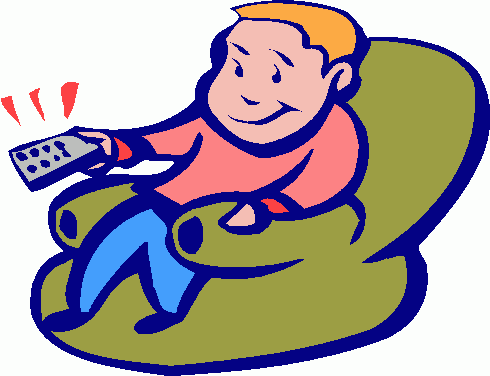 3.	How long does Flora and Friends last? 4.	How long does The Daredevil last?5.	Simran switches on the TV at the start of Newsround. She watches until The Dare Devil finishes. How long does she watch for?6.	How long does Sidekick last?7.	Operation Ouch lasts for 15 minutes. What time does it finish?8.	Breakfast Chat was on for 2 hours before X-Men 3 started. What time did Breakfast Chat start?9. 	If Edmund watched X-Men 3 and Superman AND Spiderman, how long did he watch telly for?Challenge: How long from the start of X-Men to the end of Operation Ouch?ProgrammeStart TimeX-men 310:30amSuperman12:45pmSpiderman2.15pmFlora and Friends3.40pmBlue Peter4.05pmNewsround4.30pmHow to be Epic at Everything4.40pmThe Daredevil5.00pmSidekick5.25pm60 Second Denis5.37pmThe Next Step5.40pmOperation Ouch5.53pm